Stari trg pri Ložu, 29. 8. 2016Seznam učbenikov, delovnih  zvezkov in učnih pripomočkovza  šolsko  leto  2016/17  za  5. razred  osnovne šole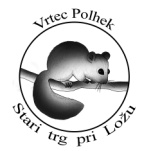 Osnovna šola heroja Janeza HribarjaCesta Notranjskega odreda 321386 Stari trg pri Ložu	tel: 01 707 12 50,   fax:  01 707 12  60os.h-janeza-hribarja@guest.arnes.sipredmetučbenik delovni zvezek učni  pripomočkiSLOVENŠČINAM. Blažič et al.: RADOVEDNIH 5, berilo 
(Rokus-Klett)EAN: 9789612716875 RADOVEDNIH PET 5,komplet štirih samostojnih delovnih zvezkov (SLO, MAT, DRU NIT) in praktično gradivo za NIT + brezplačne priloge, NOVO 2016(Rokus-Klett)EAN:38310759272544 veliki črtani zvezki, beležka, nalivno pero, brisalnik črnila, kartonska mapa z zavihkiANGLEŠČINAS. Maidment, L. Roberts: HAPPY STREET 2 NEW EDITION, učbenik za angleščino(MKT)EAN: 9780194730846*lahko kupijo starši, lahko si ga izposodiš v učbeniškem skladuS. Maidment, L. Roberts: HAPPY STREET 2 NEW EDITION, delovni zvezek(MKT)EAN: 97801947327721 veliki črtani zvezek (80-listni)
– lahko iz preteklega šolskega letaMATEMATIKA2 velika zvezka (mali karo, 5x5 mm, 50-listna (lahko iz preteklega šolskega leta)), 1 veliki brezčrtni zvezek (50-listni (lahko iz preteklega šolskega leta), ravnilo NOMA 5 (velika šablona), geotrikotnik, šestilo, 2 svinčnika HB, tehnični svinčnik,1 rdeč kemični svinčnik 1 zelen kemični svinčnikDRUŽBA2 velika črtana zvezka 
(50-listna), 
Ročni zemljevid Slovenije* (Rokus-Klett)*iz četrtega razredaNARAVOSLOVJE IN TEHNIKA2 velika črtana zvezka (50-listna)GLASBENA UMETNOSTGLASBENA UMETNOSTmali črtani zvezek (iz preteklega šolskega leta),notni zvezek (iz preteklega šolskega leta)mali črtani zvezek (iz preteklega šolskega leta),notni zvezek (iz preteklega šolskega leta)ŠPORTŠPORTšportne kratke hlače,  majica s kratkimi rokavi, športni copati ali klasični šolski copati z nedrsečim podplatom, trenirka, vrečka za športno opremošportne kratke hlače,  majica s kratkimi rokavi, športni copati ali klasični šolski copati z nedrsečim podplatom, trenirka, vrečka za športno opremoLIKOVNAUMETNOSTLIKOVNAUMETNOSTmanjša škatla za likovne pripomočke, barvice, flomastri, šilček, radirka, samolepilni trak ( x ), 1 kolaž papir A4 (24-barvni), risalni blok (20-listni),  bela modelirna masa (), tempera barve Aero 42 ml (2 beli, 1 črna, 1 karmin rdeča,1 ultramarin modra,1 rumena), paleta za mešanje barv, voščene barvice (12 kosov), črni tuš, škarje, lepilo Mekol (500 ml), lonček za vodo, komplet čopičev (ploščati: št. 6,  14, okrogla:  8),  1 gobasta krpa (Vileda), risalno oglje v svinčniku (2 kom), barvne krede (tanjše) 12/1GOSPODINJSTVO GOSPODINJSTVO G. Torkar, P. Bratož Opaškar: GOSPODINJSTVO 5, učbenik (Rokus-Klett)
EAN: 9789612093358G. Torkar, P. Bratož Opaškar: GOSPODINJSTVO 5, učbenik (Rokus-Klett)
EAN: 97896120933581 veliki črtani zvezek (50-listni)OSTALOOSTALOperesnica, beležka,zobna ščetka, 10 plastičnih lončkov za enkratno uporabo za umivanje zob,vrečka za copateKNJIŽNIČNA INFORMACIJSKA ZNANJAKNJIŽNIČNA INFORMACIJSKA ZNANJA1 mapa z mehanizmom za vpenjanje + plastične vložne mape (iz preteklega šolskega leta)NEOBVEZNI IZBIRNI PREDMET NEMŠČINA1 veliki črtani zvezekNEOBVEZNI IZBIRNI PREDMETTEHNIKA*DELOVNO GRADIVO bo nabavila šola za vse učence.1 veliki brezčrtni zvezek, svinčnik HB, geotrikotnik, ravnilo NOMA 5 (velika šablona), lepilo Mekol, škarje (zaobljene), šestilo, radirka, šilček